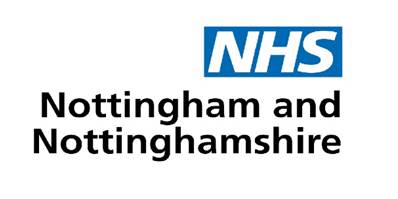 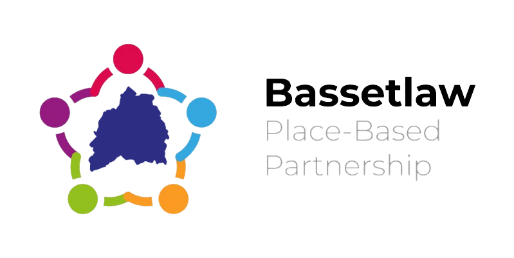 VCSE Sector Main Grants Funding Application Pack This Application Pack is for funding grants over £5,000 only. If you require a Small Grants Application Pack, please contact the team on the email below.The deadline for completed applications is midday on Thursday 15th December 2022Completed forms should be emailed tonnicb-bassetlaw.transformationteam@nhs.netSection 1: Organisation Details 1.1 Main contact details 1.2 Organisational Structure1.3 Accountable BodyIf your organisation is unincorporated, do you have agreement from a legally constituted organisation to act as your accountable body for the grant?If yes, please provide details of the accountable body and attach a letter of agreement: 1.4	About your Organisation and track recordPlease detail: Your organisation’s aimsThe services and activities you provideYour track record in delivering similar projects to the one you are applying forAny other information you think will give us a better understanding of your organisation.Section 2: Funding Proposal 2.1 Proposal Overview 2.2 Evidence of need Please detail: The issues your project/service will help to addressAny research you have carried out or other evidence that shows your project is neededHow you have consulted with local citizens and/or other organisations and people that shows that your project/service is neededHow your project will add value to any existing services or projects and fill any gapsPlease indicate which of the following priorities your project or service contributes to:  Detail how your proposed work will contribute to priorities outlined in each of areas listed above: 2.3 Project/ Service Detail the project or service you are requesting funding for:Detail how you have implemented co-production in developing your ideas and how will continue you work with the local community to deliver this work:  Detail how this project or service demonstrates value for money:Bassetlaw Place Based Partnership is committed to championing diversity and inclusivity. How will you make sure that your project or service will contribute to this: Detail will the project or service will be managed, including promotion and training:2.4 Activity 2.5 Partnership Working Outline how this project/service will work collaboratively across the Bassetlaw Place-Based Partnership. Section 3: Impact 3.1 Project/ Service Outcomes Please outline the expected project/service outcomes, deliverables (how these will be achieved) and any added social value. As a minimum for each outcome, you need to list one deliverable (see the example in the table below). 3.2 Individual Outcomes How will local citizens benefit from this project/service?3.3 Outcome measures  How will the above outcomes (3.1 and 3.2) be monitored and evaluated?How will do you plan to measure user experiences and satisfaction of those accessing the proposed project or service? Section 4: Financial Information 4.1 Project/service budget 4.2 Organisational Finances Please provide the following information from the most recent accounts approved by your organisation OR, if your organisation has been running for less than 18 months, please provide a projection for the first year:Please provide information about any additional funding (or income) that the organisation expects to receive within before April 2023:4.3 Financial SustainabilityDoes your organisation have a ‘project sustainability plan’ for this project in place (this might be part of a business plan)?To be eligible for funding, applicants must have in place, or be working towards, a sustainability plan.Explain what your plans are to sustain this work once any funding received has finished: Section 5: Due Diligence 5.1 Policies and Procedures  5.1 Safeguarding 5.2 References Please supply details of two refereesSection 6: DeclarationOrganisation Name:Organisation’s Registered Address: Main Contact Name:Job title:Email:Organisation website(s): Organisation social media account(s): Type of OrganisationRegistration NumberYear EstablishedRegistered charity Company Ltd by Guarantee with charitable status Community Interest Company (CIC) Charitable Incorporated Organisation (CIO) Unincorporated voluntary/community group *(see 1.3 below)Other (please specify) YESNONOT APPLICABLE Name of Accountable BodyLetter of agreement attached to this application (Maximum of 500 words)Project/Service title: Primary target group of users: Brief synopsis of the project/service: (Maximum 50 words)Outline if this is an existing project or new project(Maximum of 750 words)Tick all that apply Nottinghamshire Joint Health and Wellbeing Strategy 4 ambitions Give every child the best chance of maximising their potential Create healthy and sustainable places Everyone can access the right support to improve their health Keep our communities safe and healthyNottinghamshire Joint Health and Wellbeing Strategy 9 areas of focus Best start in lifeMental healthGood food and nutrition for allHomelessnessTobaccoReducing alcoholDomestic abuseHealthy weightAir qualityBassetlaw Place Partnership PrioritiesSustainabilitySame Day Urgent CareChildren, Young People and MaternityMental HealthReducing Health InequalitiesWorking InclusivelyNHS Long Term Plan (LTP) priorities and deliverables (LTP documents in application guidance) (Please detail in the box below)NHS Core20Plus5  Most deprived 20% population (Bassetlaw) MaternitySevere Mental IllnessChronic Respiratory DiseaseEarly Cancer DiagnosisHypertension Case-FindingSmoking Cessation (Maximum of 1500 words) (Maximum of 200 words) (Maximum of 150 words) (Maximum of 200 words) (Maximum of 150 words) (Maximum of 200 words) Detail of project/service activity Weekly/monthly/quarterly/ annually (delete as appropriate) Additional information  How many one-to-one sessions/ appointments will be provided and what is the length of these? How many group sessions/ appointments will be provided and what is the length of these?How many citizens will access the project/service? Please outline how this has been calculated. Number of project contact hours with beneficiaries:Number of project/service management / co-ordinator hours:e.g. planning, co-ordinating, administration(Maximum of 300 words) Outcomes Deliverables Added social value Example outcome:Increased access to tobacco control support within the 20% most deprived areas in Bassetlaw 1 new evening clinic per week will be delivered in Worksop South East-Improved money management-Reduction of sickness-related absences-Utilising available community assets-People feel part of and engaged in their local communities/neighbourhood-Additional funding is generated for community assets.-  Information signposting building on partnership working- making every contact count Example outcome:Increased access to tobacco control support within the 20% most deprived areas in Bassetlaw 1 new weekend clinic per week will be delivered in Worksop South East-Improved money management-Reduction of sickness-related absences-Utilising available community assets-People feel part of and engaged in their local communities/neighbourhood-Additional funding is generated for community assets.-  Information signposting building on partnership working- making every contact count Example outcome:Increased access to tobacco control support within the 20% most deprived areas in Bassetlaw 1 new clinic per week will be delivered in Harworth and Bircotes-Improved money management-Reduction of sickness-related absences-Utilising available community assets-People feel part of and engaged in their local communities/neighbourhood-Additional funding is generated for community assets.-  Information signposting building on partnership working- making every contact count (Maximum of 300 words) (Maximum of 200 words)(Maximum of 200 words)Budget HeadingFunding requested  Match funding Total project costIn relation to the Match funding - please specify who this is being provided by and has it been confirmed? Budget Heading£££TOTALReporting period: Total income for the year:Total expenditure for the year:Surplus or deficit at the year-end:Total reserves at the year-end:What is your reserves policy?Did you receive a management letter from your accountants after your last examination / audit?If ‘yes’, please send us a copy of the management letter with your most recent accounts. Did you receive a management letter from your accountants after your last examination / audit?If ‘yes’, please send us a copy of the management letter with your most recent accounts.   Yes  No  Not applicableDoes your organisation have a bank account with 2 unrelated signatories?Does your organisation have a bank account with 2 unrelated signatories?  Yes  No  Not applicableSource of funding or incomeTotal Confirmed or pending decision What will this contribute towards?Total amount of funding/income confirmed: Total amount of funding/income confirmed: Total amount of funding pending decision:Total amount of funding pending decision:  Sustainability plan in place.  Working towards a sustainability plan*  No sustainability plan in place and not working towards one*Successful applicants will be required to submit a completed sustainability plan prior to receiving a grant payment in March 2023 (Maximum of 200 words) If your application is successful, you will be required to submit evidence for the following prior to any payment award. Does your organisation currently have: Applicant Applicant Accountable Body (if applicable) Accountable Body (if applicable) Additional detailsIf your application is successful, you will be required to submit evidence for the following prior to any payment award. Does your organisation currently have: YesNoYesNoAdditional detailsPublic liability insuranceEmployer’s liability insuranceAn active Management Committee or Board of Trustees with at least three people who are unrelated? Is your organisation registered with the ICO?GPDR Data protection / information security policy?Equality and diversity policy? Health and safety policy? Safeguarding Policy / Policies that are appropriate for the project as described in this funding application. YesNoCommentsAre your Safeguarding Children policies and procedures advertised and easily accessible to staff, parents and children? Are your Safeguarding Vulnerable Adults policies and procedures advertised and easily accessible to staff, carers and service users? Are safeguarding concerns recorded and monitoring within your organisation? Do all staff (both paid and volunteers) know what to do if there are concerns about a child and/or vulnerable adult? Are children and vulnerable adults given information on where to go for help and advice and are they listened to if they have a complaint or raise a concern? Do you have a designated safeguarding lead (and a deputy) who will take charge if a concern is raised, and do they have access to training and advice? Does your designated safeguarding lead (and deputy) know how to make a referral to social care or the police if necessary? Are adequate checks undertaken at the point of recruitment on staff (both paid and volunteers) that include references and DBS checks where required? Is regular safeguarding training obligatory and available for staff (both paid and volunteers)? Is there guidance om expected standards of behaviour (including the use of social media) for staff, families, and service users? Name: Job tile Relationship to the organisation Length of involvement with the organisation  Email address    I am authorised to complete and submit this application on behalf of the organisation stated in this application.   This application has the support of the governing body / management committee / board of trustees of the organisation stated in this application.   I have included information about all other sources of funding and if this application is successful, receipt of this grant will not constitute duplicate funding.   If this application is successful, the organisation will use the funding appropriately and secure goods / services at reasonable costs in line with value for money principles.   The organisation keeps proper accounts and records. If this application is successful, we will retain invoices and receipts.    This project will be provided for the benefit of Bassetlaw residents    If this application is successful, the organisation will provide evidence of an appropriate type and level of insurance, confirmation of match funding and policies and procedures   This application contains true and accurate information and I (or an authorised representative from my organisation), will inform the NHS Bassetlaw Place Based Partnership of any subsequent changes to the organisation contact details in writing (email is acceptable).Application completed by:Role:Date of completion: